Открытый телевизионный международный конкурс-фестиваль талантовOpen television international festivals and competitions of talents© АНО «КлёнМедиа Волна»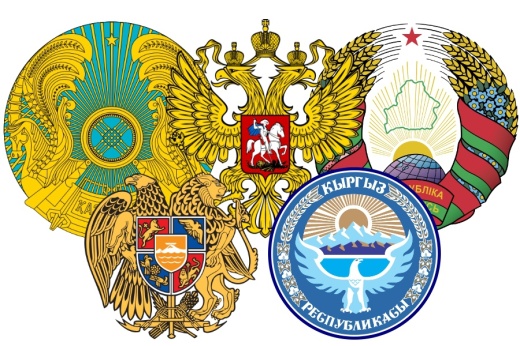 Открытый телевизионный международный проект «Таланты России ГОД ЭКОЛОГИИ В РОССИИ».КВАЛИФИКАЦИОННЫЙ СЕЗОН 2016-2017 гг.В рамках проекта «Концерт талантов странЕвразийского экономического союза».Проект поддержан Министерством культуры РФ и лично Министром культуры В. Р. Мединским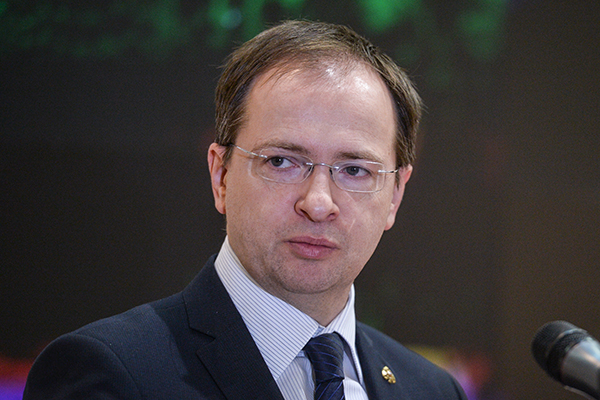 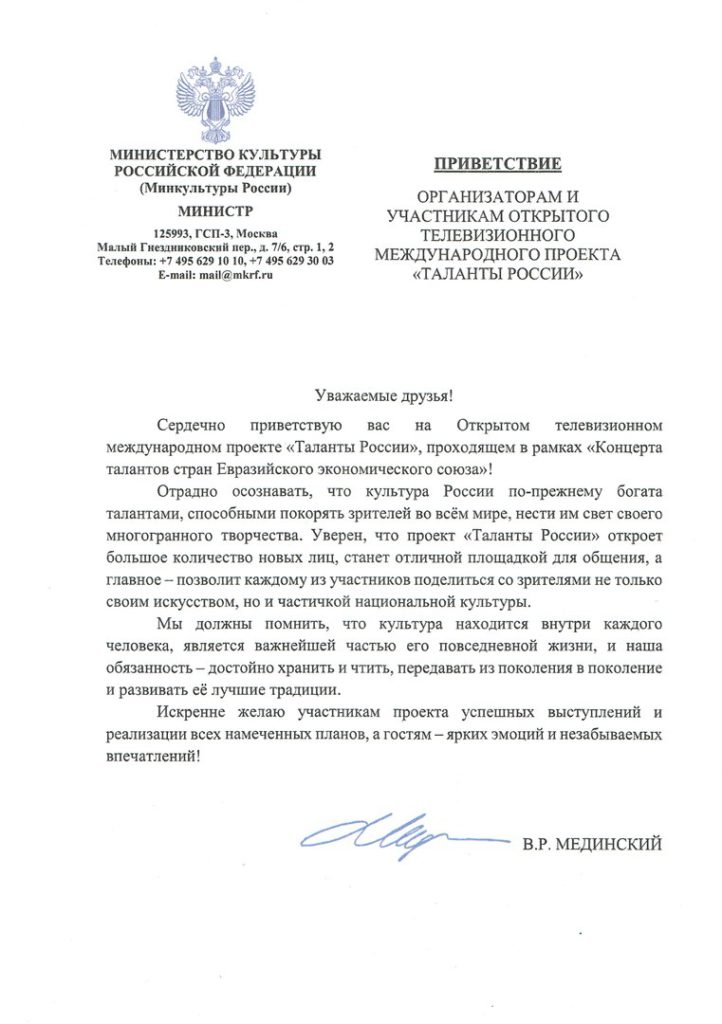 Партнёры:Агентство по развитию международных проектов в области культуры, образования и спорта «КлёнМедиа Волна», ДК ВДНХ, «Порт» на ВДНХ, «Екатерининский парк города Москвы»,журнал «Наша Молодёжь». Содействие:
Московский государственный институт культуры (МГИК), ГМПИ им. М. М. Ипполитова-Иванова, Российская академия музыки им. Гнесиных, Российская государственная специализированная академия искусств (РГСАИ), Театральный институт им. Бориса Щукина, Российский университет театрального искусства - ГИТИС, Российская государственная цирковая компания (РОСГОСЦИРК). Друг проекта телеканал «Russian Musicbox HD».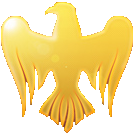 30 апреля 2017 г., Россия, Тамбов.Предполагаемая площадка проведения мероприятия:МАУК «ЦКД «Молодежный» Адрес: Россия, Тамбовская область, Тамбовский район, поселок Строитель, микрорайон Центральный, 21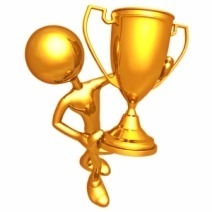 1. Участие ярких солистов и коллективов в крупномасштабных важнейших концертах России и всего мира. (Участников концертов определяет жюри).КОНЦЕРТ ТАЛАНТОВ СТРАН ЕВРАЗИЙСКОГО ЭКОНОМИЧЕСКОГО СОЮЗА (В МЕРОПРИЯТИИ ПРИМУТ УЧАСТИЕ ТАЛАНТЫ ИЗ АРМЕНИИ, БЕЛАРУСИ, КАЗАХСТАНА, КИРГИЗИИ, РОССИИ) \ 
ПРАЗДНИЧНЫЙ КОНЦЕРТ, ПОСВЯЩЁННЫЙ ДНЮ ГОРОДА МОСКВЫ (870 ЛЕТ) 
02 сентября 2017г., Екатерининский парк города Москвы. 2. Съёмки флешмоба-эстафеты с всеобщим участием. Интервью с педагогами и артистами, съёмки ярких конкурсных выступлений, выход материалов на канале «Russian Musicbox HD», а так же размещение на интернет-ресурсах журнала «Наша Молодёжь». Глянцевый журнал «Наша Молодёжь» регулярно публикует  региональные итоги Открытого телевизионного международного проекта «Таланты России» на своих печатных страницах. Выпуски журнала «Наша Молодёжь» распространяются в Доме Правительства Российской Федерации (Белом Доме), Совете Федерации Федерального Собрания Российской Федерации, Государственной  Думе  Российской Федерации, Министерстве  культуры Российской Федерации, Министерстве образования и науки Российской Федерации, Федеральном агентстве по делам молодежи Росмолодежь.Ежемесячный общероссийский общественно-политический молодёжный журнал «Наша Молодёжь» является основным журналом в России по молодежной политике. В издание печатаются новые документы Президента РФ и Правительства РФ по молодёжной политике, публикуются очерки о людях и учреждениях, достигших успехов в своей деятельности. Выходят статьи об итогах реализации правительственных проектов. В декабре 2015 г. журнал удостоился благодарности Президента РФ Путина В. В. (Распоряжение Президента Российской Федерации от 16.12.2015 г. № 409-рп «О поощрении»). «Russian Musicbox HD» – международный музыкальный телеканал. Его зрительская аудитория включает более двух тысяч городов в России, а также страны СНГ и Балтии и все страны Европы и дальнего зарубежья.3 . Прямая трансляция всех номеров конкурса-фестиваля на открытых интернет-ресурсах. СМС – голосование (СМС на оценки членов жюри не влияют. Лидер голосования получает диплом «Победитель Народного голосования»). 4 . Почётные Дипломы Гран-при, Лауреатов или Дипломантов всем солистам и коллективам конкурса-фестиваля.5 . Почётные Грамоты всем преподавателям конкурса-фестиваля.6 . Почётные медали проекта (солист, дуэт, трио, квартет)  - «Надежда России».Почётные большие значки проекта (от 5 человек) - «Надежда России».7 . Почётные медали проекта -  «Педагог России»  преподавателям конкурса-фестиваля.8 . Памятные брендовые статуэтки конкурса-фестиваля всем коллективам (в том числе солистам-вокалистам, выступающим от одного педагога) представившим от 10 участников.9 . Памятный общий телевизионный скриншот проекта всем участникам в подарок.10 . Прямые рекомендации в ведущие профильные вузы мира (по решению членов жюри). Поддержка при поступлении. 11. Для всех — расширенная программа мастер-классов от членов жюри проекта, среди которых профессора, доценты, старшие преподаватели высших мировых профильных учреждений. Программа включает в себя: теоретический курс (разбор конкурсных выступлений) и практический курс (знакомство с техникой и школой, работа с коллективами, учениками и мастерами).12. Обновлённая команда членов жюри в каждом региональном  конкурсе-фестивале. 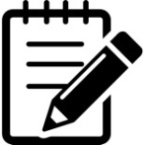 Заявки на конкурс-фестиваль в Тамбове принимаются по 24.04.2017 г. включительно.Заявки высылаются на mikgromov1980@mail.ruВ теме письма указать «Таланты России»Предположительная дата рассылки сценария конкурсных выступлений в Тамбове 25.04.2017. До завершения вышеуказанного дня Оргкомитет по вопросам готовности программы просьба не беспокоить. Информация обязательно придёт на адреса, указанные в заявках!Конкурс проходит по номинациям: «Хореография», «Вокал», «Инструменты», «Театр»/«Театр мод», «Цирковое искусство».Конкурс проводится на широкой демократической платформе, является общедоступным мероприятием. Возраст участников не ограничен. Для участия в Открытом телевизионном международном конкурсе-фестивале приглашаются художественные коллективы и отдельные исполнители дворцов культуры и клубов, музыкальных и общеобразовательных школ, представители неформальных художественных объединений, концертирующие самостоятельные исполнители и другие.   Цели проекта: поддержка талантливых коллективов и исполнителей, создание дополнительных предпосылок для профессионального роста и развития отдельных творческих личностей и культуры страны в целом; наблюдение за творческим развитием; серьёзное продвижение в мире профессионального искусства, возможность приблизиться к массовому зрителю; развитие системы образования в сфере культуры; поддержка педагогов и родителей; обширная демонстрация достижений стран и регионов РФ в развитии культуры; воспитание и поддержание чувства патриотизма и любви к малой и большой Родине; сохранение культурной самобытности народов; создание условий для обеспечения равной доступности культурных благ; содружество в области художественного творчества, способствующее международному культурному сотрудничеству и взаимообогащению культур; укрепление международных связей (Мероприятие способствует развитию евразийской интеграции).Конкурс проводится в один тур.Программа выступлений не обязательно должна соответствовать тематике «Года экологии», но желательно.  Если тема выступлений будет выбрана иная, то это не скажется на оценках ч\ж. В рамках международного конкурса проходят следующие мероприятия: конкурс по номинациям; торжественная церемония награждения участников; телевизионная съёмка по итогам; расширенная программа мастер-классов ведущих педагогов главных творческих вузов мира.Порядок организации конкурса:*Участники предоставляют в оргкомитет заявку на рассмотрение.*Конкурсная программа выступлений участников составляется и утверждается оргкомитетом конкурса на основании полученных заявок. Порядок выступлений в конкурсной программе определяет оргкомитет заранее. Выступления проводятся как блоками, так и отдельными номерами. Очередность выступлений в конкурсной программе зависит от возраста участников (от младших к старшим возрастным категориям), заявленных номинаций, удалённости от места проведения, а также от погодных условий области.*Оргкомитет имеет право прекратить приём заявок до установленного срока.*Творческие коллективы должны иметь необходимое количество сопровождающих лиц, гарантирующих безопасность пребывания своих участников конкурса.*Возраст исполнителей определяется на момент проведения конкурса.*Участник (коллектив, солист) имеет право участвовать в нескольких номинациях.*Конкурс проводится в форме прослушивания при наличии в зале жюри и публики. Вход в зал для публики свободный.*Фонограммы должны быть записаны в стандартных форматах на флеш-карты, на которых находятся только фонограммы номеров с указанием коллектива или Фамилия Имя и название произведения. (Если на флеш-карте будет и другая информация, звукооператор вправе отказать в приеме данного носителя). *Микрофоны, используемые во время конкурсных прослушиваний, отстроены для всех участников одинаково (контроль осуществляется специальным представителем Оргкомитета конкурса). *Для вокальных ансамблей, превышающих более 5 человек, необходимо использовать свои радиомикрофоны или головные гарнитуры.*Допускается прописанный или живой БЭК-вокал для вокалистов (соло); не допускаются прописанный БЭК-вокал для ансамблей и DOUBLE-трек, а также инструментальное или голосовое дублирование основной партии у солистов.*Концертный свет во время исполнения конкурсных номеров не используется. *Изготовление дипломов и грамот конкурса-фестиваля производится исключительно на аппаратуре Оргкомитета. *Для каждого участника Оргкомитет не имеет возможности предоставить отдельное помещение и инструмент для распевки перед конкурсом. Время репетиции на сцене ограничено, проводится только техническая проба номеров.* Участники приходят на место проведения мероприятия самостоятельно по указанному адресу, получают информацию о предоставленных гримёрных комнатах у сотрудников учреждения (на вахте), самостоятельно готовятся к выходу на сцену, самостоятельно отслеживают свой порядковый номер выступления, согласно ранее утверждённой программе. На площадке работает администратор конкурса, у которого можно уточнить любую интересующую информацию. За кулисами работает ведущий мероприятия, у которого можно уточнить любую интересующую информацию (ведущий мероприятия на связи с Оргкомитетом конкурса).*Оргкомитет оставляет за собой право внесения изменений по времени и месту проведения мероприятия.*Все расходы за проезд и питание участников конкурса, преподавателей, руководителей и родителей осуществляются за счет направляющей стороны.*По правилам пожарной безопасности в конкурсных номерах запрещается использовать пожароопасные предметы, в том числе пиротехнику, свечи, факелы, бенгальские огни, не соответствующие нормам пожарной безопасности.*Церемония награждения проводится в день конкурса. *Решение жюри фестиваля-конкурса оформляется протоколом в письменной форме, является окончательным и не может быть обжаловано.*Видеосъёмка и аудиозапись консультаций и расширенных программ мастер-классов осуществляется по согласованию с мастером.*Организаторы конкурса не несут ответственность перед авторами произведений и песен, исполняемых участниками конкурса!*Организаторы имеют право использовать видео-аудио материалы конкурса по своему усмотрению.ВОЗРАСТНЫЕ КАТЕГОРИИ ДЛЯ Ч/Ж: Бебидо 5 лет включительноДети6-8 лет – первая детская возрастная категория; 9-12 лет – вторая детская возрастная категория;13-15 лет – третья детская возрастная категория.Взрослые16-19 лет – первая взрослая возрастная категория;20-25 лет – вторая взрослая возрастная категория;От 26 лет и неограниченно – третья взрослая возрастная категория.Смешанная группаНоминации Открытого телевизионного международного конкурса-фестиваля талантов \Open television international festivals and competitions of talents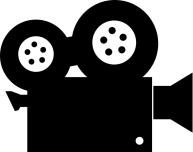 Хореографическое искусствоСолист, дуэт, трио, квартет представляют один конкурсный номер общей продолжительностью до 4 минут.Коллектив представляет один или два конкурсных номера (по желанию) общей продолжительностью до 8 минут.Номинации:- Народный танец;- Классический танец;- Танцы народов мира (в том числе цыганские, индийские, фламенко, ирландские и др.);- Историко-бытовые танцы (менуэт, полонез, кадриль и др.);- Бальный танец;- Эстрадный танец;- Современная хореография;                           - Модерн;- Джаз (cool-джаз, hot-джаз, weast-coast или стрит-джаз, этно, афро-джаз, бродвей-джаз, классический джаз, блюз, лирический джаз, флэш-джаз, soul-джаз, свинг и т. П.);- Свободная пластика;- Шоу-бальный танец, в том числе латинское шоу;- Альтернативная хореография (хип-хоп, стрит-шоу, техно, брэйк-данс и др.);- Восточный танец (все стили и направления восточного танца, в том числе belly dance и belly dance show);- Степ;- Детский танец; - Спортивные танцы;- Театр танца;- Патриотический танец.При заполнении заявки вы можете внести свою номинацию.Критерии оценок:- Уровень владения техникой (чистота исполнения технических приемов, ритмический рисунок);- Подбор и воплощение художественного образа в исполняемом произведении (артистизм, синхронность, эстетика костюмов и реквизита); - Качество музыкального сопровождения (соответствие музыкальной темы возрасту исполнителей, соответствие постановки и музыки);- Качество постановки (композиционное построение номера, владение сценическим пространством, рисунок).- Соблюдение утверждённого хронометража выступления.Вокальное искусствоСолист, дуэт, трио, квартет представляют один конкурсный номер общей продолжительностью до 4 минут.Коллектив представляет один или два конкурсных номера (по желанию) общей продолжительностью до 8 минут.Номинации:- Академическое;- Народное;                        - Эстрадное;                                 - Джазовое;- Хоровое;- Шоу-группы;- Фольклор (фольклорно-этнографические коллективы и солисты, представляющие конкурсный номер, созданный на основе фольклора, обычаев и обрядов);- Патриотическая песня;- Авторская песня;- Реп;- Рок.При заполнении заявки вы можете внести свою номинацию.Критерии оценок:- Тембр и сила голоса;- Чистота интонации и качество звучания; - Сложность репертуара;- Уровень подготовки (чувство ритма, умение пользоваться микрофоном); - Музыкальность (выразительность исполнения музыкального произведения, артикуляция, стиль, нюансировка, фразировка);- Соответствие репертуара возрастной категории и возможностям исполнителя; - Культура и сценическое движение;- Артистизм;- Оригинальность.- Соблюдение заявленного хронометража выступления.Инструментальное искусствоСолист, дуэт, трио, квартет представляют программу общей продолжительностью до 5 минут.Коллектив представляет программу общей продолжительностью до 8 минут.Номинации солистов, ансамблей, оркестров:- Струнные;- Духовые;- Язычковые;- Ударные;- Клавишные;- Электромузыкальные;- Смешанные;- Народные;- Концертмейстер (струнные, духовые, клавишные и т. д.)При заполнении заявки вы можете внести свою номинацию.Критерии оценок (при выборе критериев учитывается специфика инструмента):- Уровень владения музыкальным инструментом (качество звукоизвлечения, музыкальный строй, чистота интонации);- Уровень владения техникой исполнения (качество постановки игрового аппарата, ритмичность, штрихи, приемы игры, аппликатура);- Музыкальность (выразительность исполнения музыкального произведения, артикуляция, стиль, нюансировка, фразировка);- Эмоциональность исполнения музыкального произведения (агогика, трактовка, характерные особенности исполняемого произведения);- Артистичность, эстетичность (эстетика внешнего вида, артистизм);- Для ансамблей: сыгранность;- Общее художественное впечатление.Результат в номинации «Концертмейстер» рассматривается вне зависимости от результата солиста или творческого коллектива.- Соблюдение заявленного хронометража выступления.Театральное искусствоСолист, дуэт, трио, квартет представляет программу общей продолжительностью до 4 минут.Коллектив представляет программу общей продолжительностью до 10 минут.Номинации:- Новогодняя;- Драматическая; - Музыкальная; - Кукольный театр; - Театр пластики;- Юмористическая;- Авторская;- Художественное чтение (проза, стихи, басня);- Конферанс.При заполнении заявки вы можете внести свою номинацию.Критерии оценок: - Актерская выразительность (умение импровизировать, творческая свобода и раскрепощенность на сцене, актерская индивидуальность);- Работа с литературным текстом (уважение к автору литературного текста, сохранение авторского стиля и интонации);- Целостность художественного образа спектакля (наличие внятной завязки, кульминации и развязки);- Уровень творческой подготовки актеров (сценическая речь, сценическая пластика);- Подбор репертуара в соответствии с возрастом и режиссерская работа; - Музыкальное оформление спектакля; - Оригинальность костюмов.- Соблюдение заявленного хронометража выступления.Театр модПредставляют на конкурсную программу коллекции в виде мини-спектакля или шоу. Солист, дуэт, трио, квартет представляют один конкурсный номер общей продолжительностью до 4 минут.Коллектив представляют один или два конкурсных номера (по желанию) в номинации общей продолжительностью до 8 минут.Номинации:- Ретро коллекция;- Этно коллекция;- Коллекция будущего;- Коллекция в стиле модерн; - Ноу-хау коллекция (необычное решение художника по костюмам, модельера).При заполнении заявки вы можете внести свою номинацию.Критерии оценок:- Авторская оригинальность и индивидуальность дизайна;- Творческий потенциал, художественные вкус, знание моды, поиск своего стиля;- Техническая сложность работы с материалом, из которого выполнены коллекции, и цветовое решение;- Целостность композиционного образа коллекции; - Подбор музыкального оформления коллекции.- Соблюдение заявленного хронометража выступления.Эстрадно-цирковое искусствоСолист, дуэт, трио, квартет представляют один конкурсный номер общей продолжительностью до 4 минут.Коллектив представляет один или два конкурсных номера (по желанию) общей продолжительностью до 8 минут.Номинации:- Акробатика; - Гимнастика; - Эквилибристика;- Жонглирование; - Иллюзия; - Пантомима; - Клоунада;При заполнении заявки вы можете внести свою номинацию.Критерии оценок:- Идейное решение номера;- Композиционное построение номера;- Уровень исполнительского мастерства;- Музыкальность и качество музыкального сопровождения;- Сценическая культура;- Оригинальность.- Соблюдение заявленного хронометража выступления.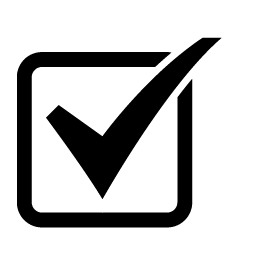 После каждого выступлениячленами жюри заполняется оценочная таблица:Жюри:*Оценивает конкурсантов по 10-бальной системе. Оценка выставляется в соответствии с возрастом и профессиональными навыками артистов. Оценивается непосредственное выступление на сцене в день конкурса-фестиваля.*Присуждает места: Гран-при, Лауреат I степени, Лауреат II степени, Лауреат lll степени, Дипломант l степени, Дипломант ll степени, Дипломант lll степени. При возникновении ситуаций, когда нет претендентов на Гран-при – это звание не присуждается. *Определяет участников концертов 12 июня и 08 мая, а также возможность предоставления рекомендации в профильные ведущие вузы мира. В составе жюри проекта независимые специалисты - профессора, доценты, старшие преподаватели высших профильных учреждений, таких как  Московский государственный институт культуры (МГИК), ГМПИ им. М. М. Ипполитова-Иванова, Российская академия музыки им. Гнесиных, Российская государственная специализированная академия искусств (РГСАИ), Театральный институт им. Бориса Щукина, Российский университет театрального искусства - ГИТИС, а также Российская государственная цирковая компания (РОСГОСЦИРК). Финансовые условия конкурса:Исполнитель или коллектив имеет право участвовать в одной или нескольких номинациях. Каждая номинация оплачивается по отдельности.*Участник (солист) –1 700 р. за участие в одной номинации; *Дуэты, трио, квартеты –1000 р. за каждого участника в одной номинации;  *Коллектив от 5 человек –  550 р. за каждого участника в одной номинации.Для фольклорных, хореографических и инструментальных ансамблей, численность которых свыше 30 человек финансовые условия рассматривается Оргкомитетом в индивидуальном порядке, предоставляются бюджетные места. Участники из детских домов и имеющие степень инвалидности организационный взнос не оплачивают, а также малоимущие. Копии всех документов по льготам предоставляются в оргкомитет заранее (без исключений), вместе с заявками, а также в обязательном порядке приносятся на регистрацию.Танцевальное сопровождение для вокалистов, живой бэк-вокал  - оплачиваются по общей системе участия. Во время конкурса возможна профессиональная видеосъёмка на камеру в формате HD.                                              Заявки на видео принимаются заранее!  Стоимость видео в одной номинации 1 000 р.Во время конкурса возможна профессиональная фотосъёмка.                                                                                                                    Заявки на фотосъёмку принимаются заранее! Стоимость фотосета в одной номинации 1 000 р. На собственные видеокамеры и фотокамеры снимать не запрещается.Дополнительная брендовая статуэтка проекта 5 500 р.                                                                                                             ОПЛАТУ МОЖНО ПРОИЗВЕСТИ ПРИ РЕГИСТРАЦИBКонтактное лицо в ТамбовеМихаил Громов+79204828080mikgromov1980@mail.ruРезультатОбоснование